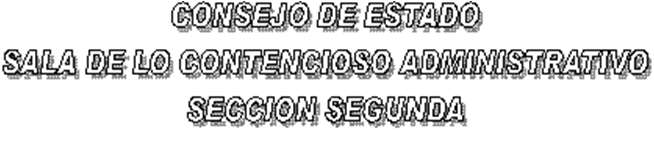 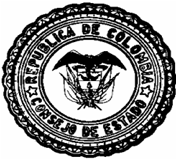 EN SESIÓN CONVOCADA PARA EL DÍA DIECISIETE (17) DE JUNIO DE DOS  MIL  TRECE (2013) A LAS OCHO DE LA MAÑANA (08:00 A. M.), LA SUBSECCIÓN “A” DE LA SECCIÓN SEGUNDA DEL CONSEJO DE ESTADO, SOMETERÁ A DISCUSIÓN LOS SIGUIENTES PROYECTOS  CONSTITUCIONALES:SUBSECCIÓN  "A"DR. LUIS RAFAEL VERGARA QUINTEROFALLOSAC -13-00747		ACCIÓN DE TUTELA  		 MARIELA ESCOBAR OLIVEROS		(F. DE V. JUN.-17-13)EL PRESENTE AVISO SE FIJA HOY, DIECISIETE (17) DE JUNIO DE DOS  MIL  TRECE (2013),	                               EL PRESIDENTE,			LUIS RAFAEL VERGARA QUINTERO	    EL SECRETARIO, 		                                                           WILLIAM MORENO MORENO